AP English Language and Composition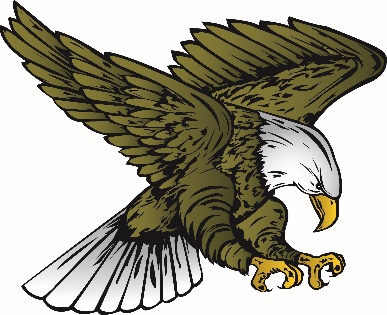 Mrs. McDermottMaterials NeededBlue or black pen (no writing in rainbow colors)PencilA folder (you choose the type) – it must be a place where you keep your English work ONLY!  2 spiral notebooks (70 pages/college ruled) Index cardsFlash drive1 ream of copy paper - I frequently give close notes (instead of you writing pages of notes, I make copies for the class with a few blanks for you to fill in).  If I run out of the copy paper that is allotted to me, you will be taking those notes on your own paper.  Contact InformationE-mail- rebecca.mcdermott@polk-fl.netWebsite - http://mcdjediwriting.weebly.com/**Email is the best way to contact me.  I try to answer email the same day I receive it.  If you email me at 10:00 pm, you won’t receive a response until the next day.  If you email me on a Friday afternoon, odds are you won’t receive a reply until Monday morning.  Register for REMIND.COM by texting your class code to 81010Per . 3- @mcdgjap3	Per. 5 - @mcdgjap5	Per. 6 - @mcdgjap6	Per. 7 - @mcdgjap7Reminder Do not forget your Summer Reading Assignment (The Chosen).  It is due Tuesday, September 5 by 2:00 PM.  